FRANK DRUCKER10309 NW 5th St. Plantation, FL 33324 | 954-817-6157 | frank.drucker@gmail.com |    druckerfrank 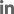 PROFESSIONAL PROFILECertified Product Manager (AIPMM), Scrum Product Owner (CSPO), and  Scrum Master (CSM)Trained and experienced in both the Scrum and Kanban agile frameworks of product developmentExperienced leading the creation, prioritization, and management of a SaaS technology company’s roadmap Transitioned several development teams from waterfall to agile frameworksExperienced working in person and remotely as a Product Owner/ManagerCreative, collaborative, and analytical problem solver; holder of seven U.S. patents EMPLOYMENT HISTORYMotionPoint Corporation – Director of Product Management  (2021 to present), Product Owner/Business Analyst Manager ( 2016-2021), Business Analyst (2015-2016)Coconut Creek, FL   2015 — PresentManage a team of Product Managers and Owners that research valuable problems and then work with stakeholders and development teams to develop solutions for those problemsResponsible for the creation and management of the company’s product roadmapLead and coach other Product Managers Owners and agile teams on running effective standup meetings, sprint planning sessions, sprint reviews, and sprint retrospectivesServe as a Product Manager/Product Owner myself for several products as well as managed our customer facing product development team Led a team that developed a revolutionary customer facing post-edit translation tool currently in use by more than 200 enterprise websites Championed the research and documentation of requirements for an enhancement that resulted in $700,000/year of incremental revenueName It Golf, Inc. – Chief Operating OfficerTamarac, FL   2001 — 2015Responsible for planning and executing the company’s product, marketing, and operational strategiesPerformed all aspects of digital marketing, including advertising, search engine optimization and social mediaLed day-to-day operations of an e-commerce business that pioneered the online golf promotional products industry, overseeing growth from startup phase. Company had sales of $34 million in its 15-year historySensormatic (Tyco) – Global Services Manager                                                                                Boca Raton, FL   1992 — 2001Managed a service planning team responsible for the new product profitability of a Fortune 50 company in the electronic article surveillance fieldParticipated in cross-functional product development teams, working with Engineering, Sales, Marketing and Quality Control to ensure successful product launchesResponsible for managing high-level global technical support, including training on new productsSensormatic Electronics Corp. – Senior Engineering TechnologistBoca Raton, FL   1983 — 1992Designed Electronic Article Surveillance POS and antenna products Led special technical projects for the Vice President of EngineeringSOFTWARE SKILLSExperienced with JIRA, VISIO, Aha!, Poker Planning, and other software used for Product ManagementPreviously certified in Google Analytics and AdWordsEDUCATION/AWARDS2022 MotionPoint Employee of the Year (Category – “Do the Right Thing”)2022 Silicon Valley Product School – Graduate of Product Management & Product Leader CurriculumsBachelor of Science, Business – Nova Southeastern UniversitySensormatic Inventors Hall of Fame Inductee –  Received 7 patent awardsFTG1 SS US Submarine Service – responsible for the maintenance of submarine weapons delivery systems